领导干部个人有关事项报告本人持有普通护照的情况变动报告表报 告 人：                       单    位：               报告日期：     年   月   日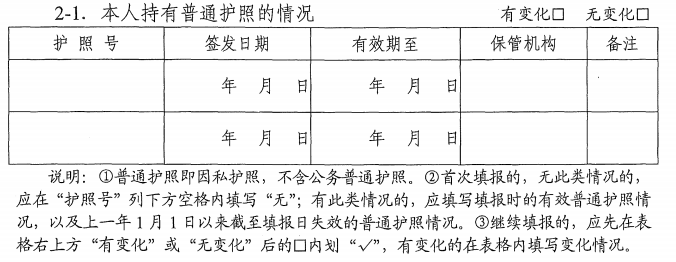 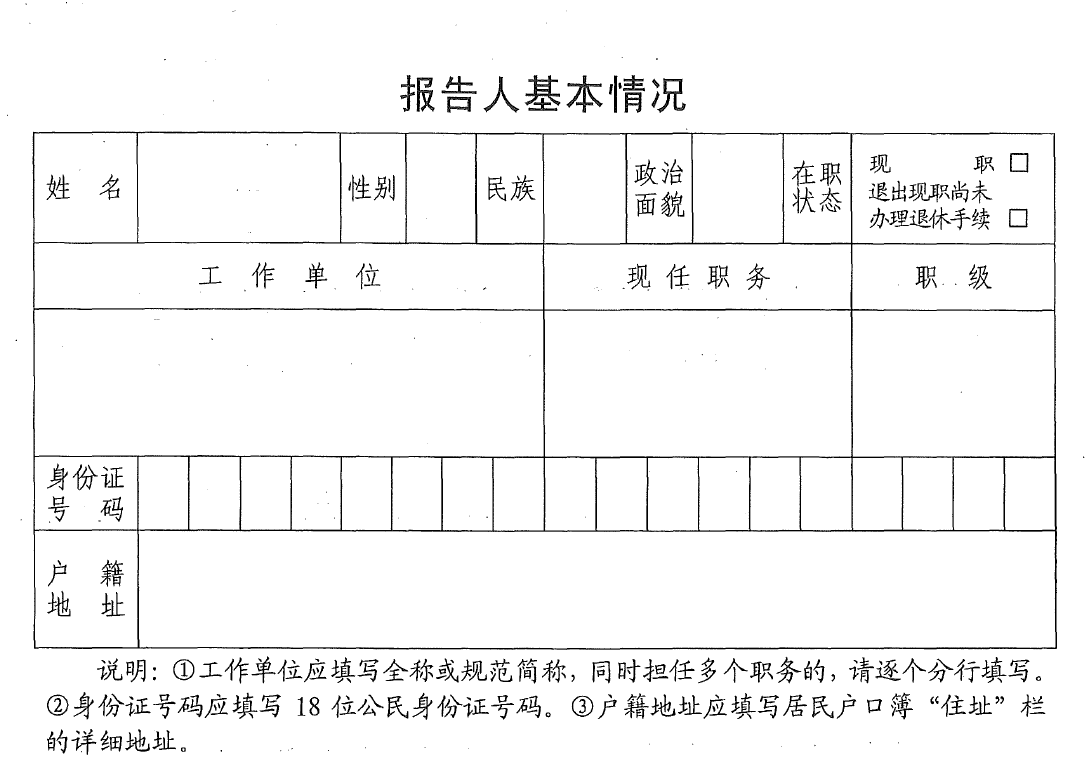 注：发生变动应于事后30日内手写后报告至党委组织部。